Первоначальные данные.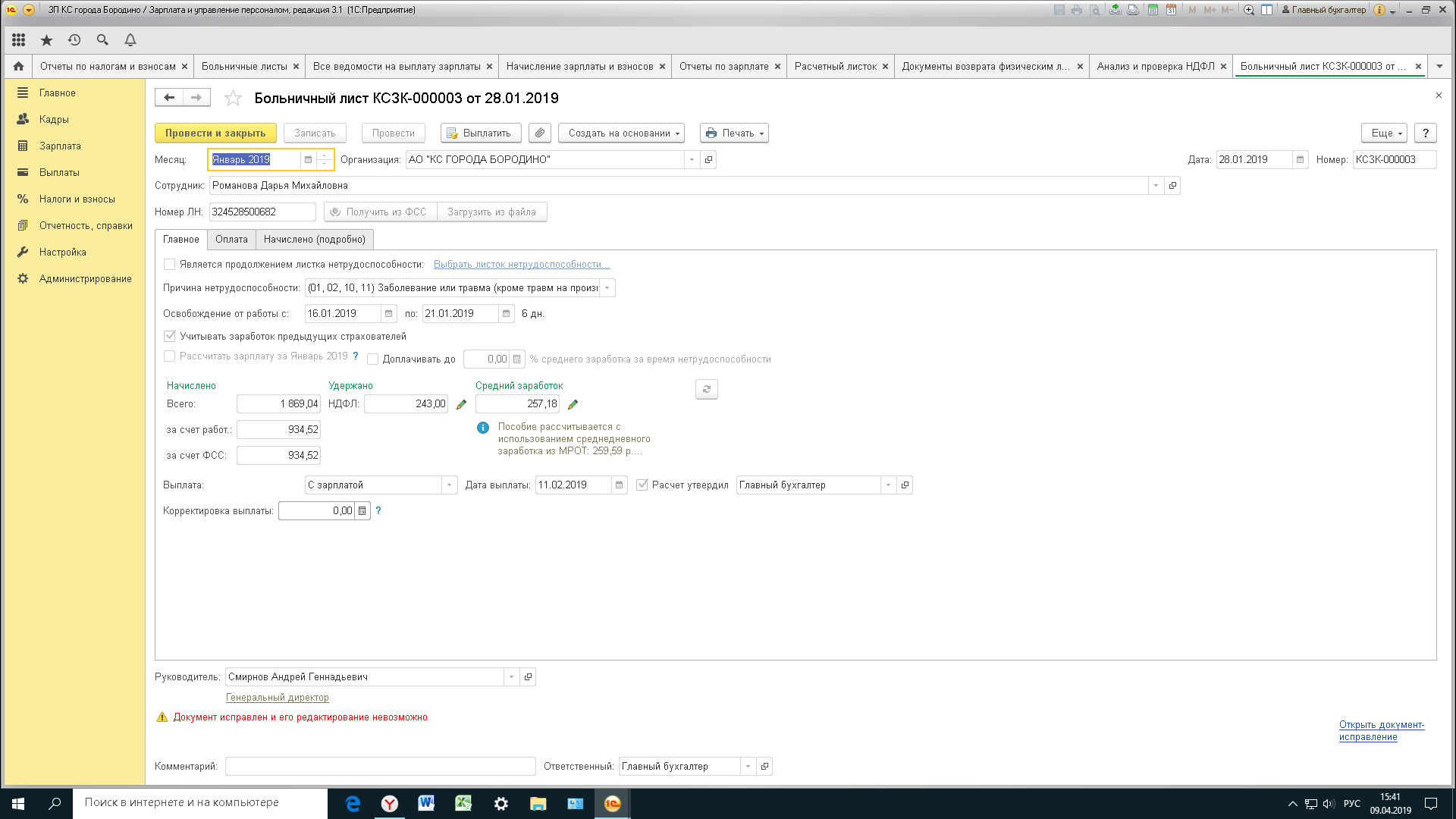 Изменение.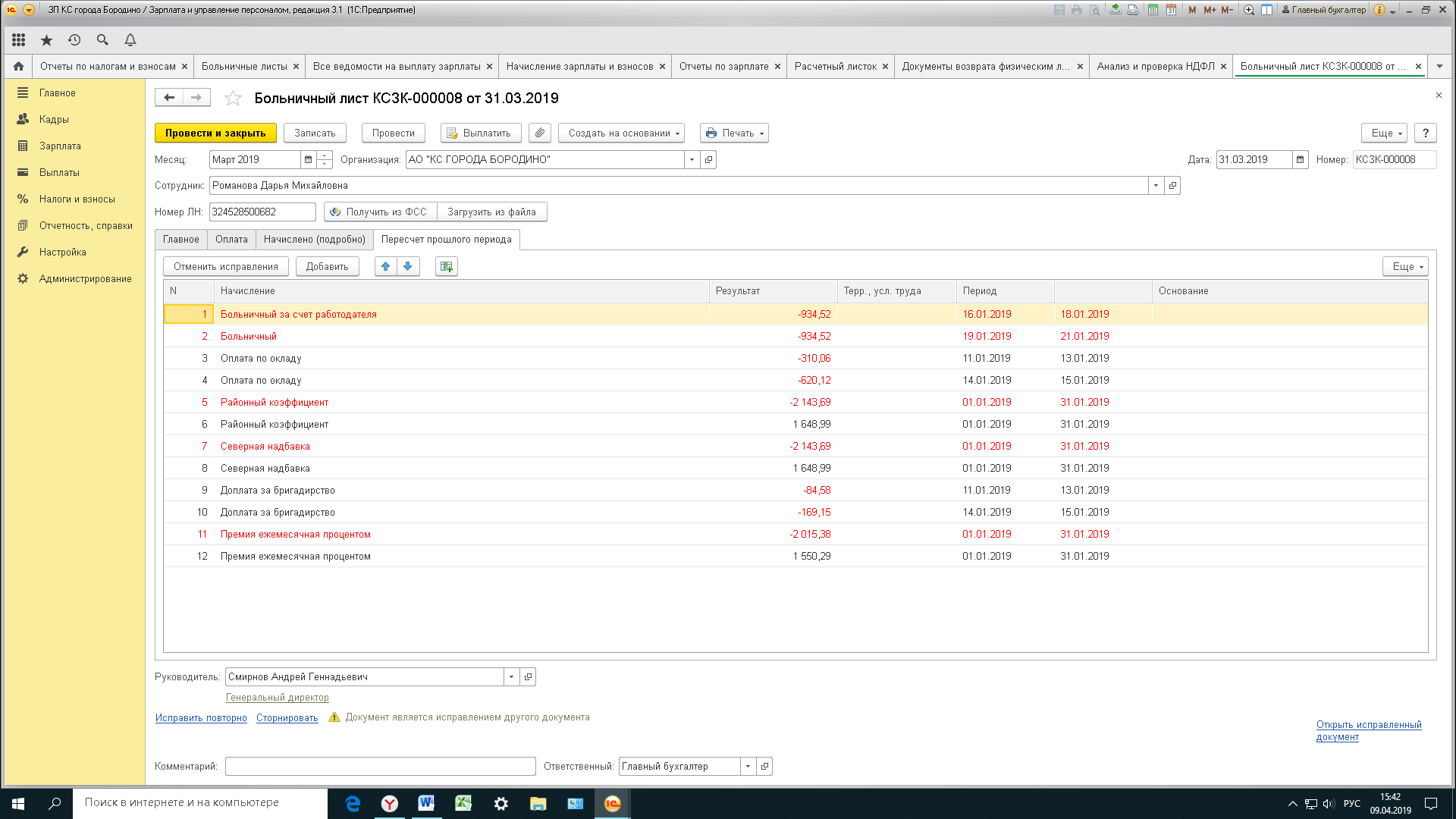 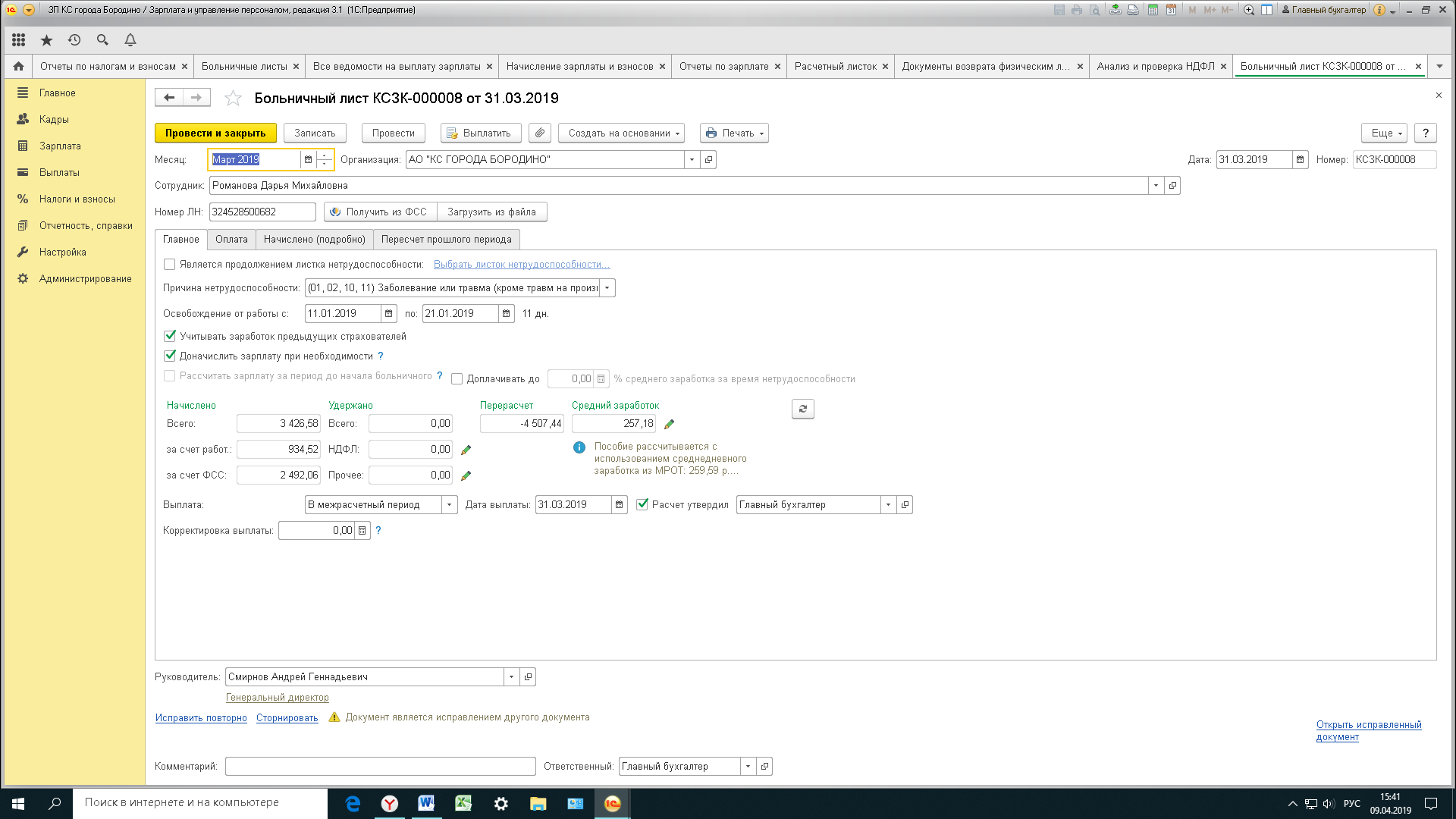 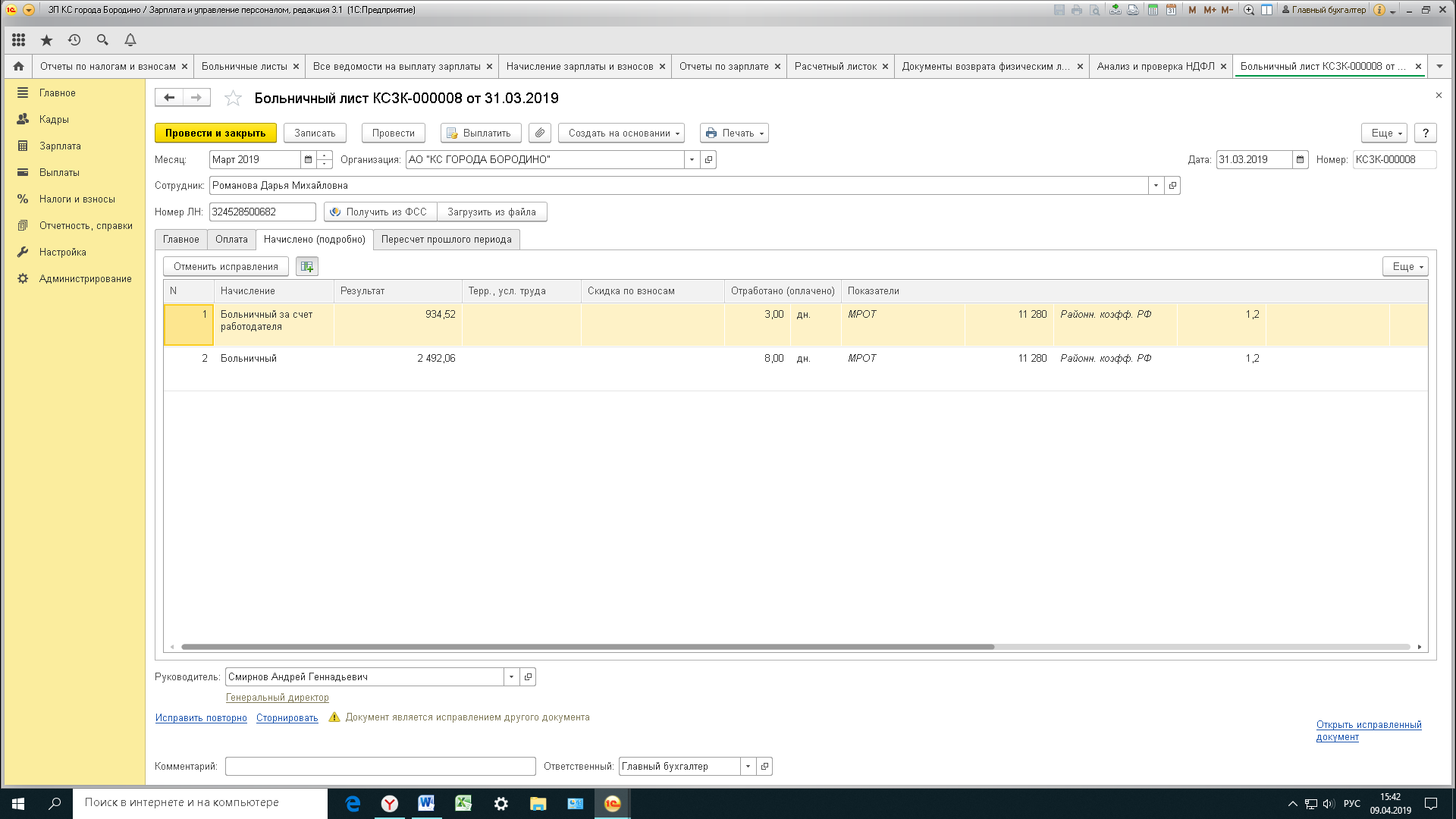 